Kuopion motoristikirkko   Sunnuntaina 05.09.2021           Klo 11 Alavan kirkollaSaarnaa Kansan Raamattuseuran kouluttaja Jaakko PirttiahoMusiikissa Jaana Pöllänen, Ville Uusitalo ja Alavan kanttoritJärjestäytyminen Puijon tornin juurella klo 10.00 alkaen. (Huom! aika)Paraati tornilta Alavan kirkolle lähtee klo 10.30.Messun jälkeen seurakunta tarjoaa lounaan.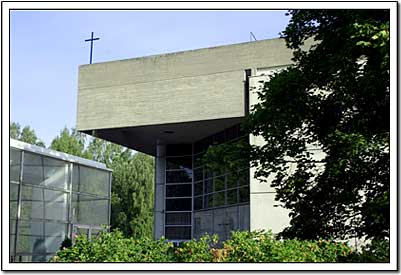 Lisätietoja: Sakari Kainulainen, p. 040-5028558 tai s-posti: sakari.kainulainen@kuh.fi Järjestäjät: Alavan seurakunta, Kuopion Moottoripyörä Clubi ja Gospel Riders